Name:  Dr.Ambekar Shailesh Damodar 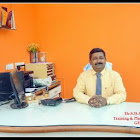 Designation:  Assistance ProfessorDepartment: Mechanical EngineeringEmail:  sd.ambekar@gmail.comPhone Number: 9422712321Teaching Experience: 24 years Qualifications:Teaching Responsibility:Subjects Taught at UG level: Automobile Engineering, Manufacturing   Processes, ICE,TOM 1 &2, IM, IOM, TQM                  Subjects Taught at PG level: MLM, Production EngineeringAdditional Responsibility :Working as Training and Placement Officer of Government college of engineering, Aurangabad since Feb 2015.Worked as Inspection Committee Member for the Engineering college Inspections constituent by Regional Directorate Technical education, Aurangabad.Worked as Chief Coordinator of External Examination Like UPSC, MPSC, DTE, Staff Selection Commission etc Examination for the centre as Government college of engineering Aurangabad.Worked as Vehicle In Charge for government college of engineering Aurangabad.Worked as Chairman of Vigilance Squad for the Dr.BAMU Aurangabad.Worked as Member of Affiliation Committee for the Dr. BAMU Aurangabad.Worked as PRO committee member for the visit kofHon’ble Chief Secretory, ministry of HRD, GOV of India.Worked as faculty advisor student for competition such as SAE BAJA, SAE Supra etcWorked as various port folio in charge/ member in state level FE admission counselling round and state level direct second year admission.Worked as Dept controller of Examination.Worked as member of different committees at college and departmental level like Lab/ stock/ document verification, ME admission etc.Worked as MESA Faculty co-ordinator for four years.Working as dept coordinator for industry institute interaction activities / Minor Civil work In charge under TEQIP 2 activities.Worked as technical zonal and master trainer and counting assistance for national parliamentary elections, state legislative election and Aurangabad Gram Panchayat election in the last 4 years.Worked as coordinator for the state level training programme under DTE funds.Worked as paper setter and examiner in the college and outside of the college as an External Examiner for UG/PG courses.Arranging industrial tours for the studentLife member of ISTE and institute of engineersEffective implementation of curricula for the concerned courses/ subjectPlanning and delivering class room and laboratory instructions Students assessment and evaluation including tasks related with mid term tests and end term examinations.Design and development of learning resources.Working as lab in charge for Auto Lab planning setting of laboratories.Laboratories and academic facilities development Plan and execute students development activities Guidance and counseling to studentsParticipate in professional activities through interaction with industries, consultancy, testing, continuing education and training, industry sponsored project, entrepreneurship development, research.Keep abreast of the newer knowledge, skill and technology through self up graduation and dissemination of knowledge through articles, books, journals and seminars etc.’Self development through qualification improvement, experience enrichment professional activities and interaction with professional bodiesShort term training Program:A course on Engineering optimization, Indian Institute of Technology, Bombay, Mumbai, Period- 05-06-2000 (01 week).One day workshop on revised syllabus on EME and EG at MIT Aurangabad on 9th August 2002. (01 week).One day workshop on teaching methodology and scope of syllabus for production processes and manufacturing technology at SE Mechanical Production organized at COE Osmanabad on 13th August 2003 (1 Day).A course on Renewable Energy, GEC Aurangabad Period- 16-01-2007 to 20-01-2007 (01 week).Attended one month training program on CNC programming and machining at Swagati Engineering, Aurangabad from 05/05/2008 to 07/06/2008 (One month-04 weeks).National Workshop on Emerging Trends in Automobile Engg. At NIT,Warangal from 3-5 July 2008 (3 Days).A course on Building a winning Team, under SAE collegiate chapter at ADIT vallabh Nagar from 11th to 15th October 2008 (01 week ).A course on Diesel Engine Management, IIT Kanpur Period- 18/06/2009 to 22/06/2009 (01 week ).National Workshop on Recent Advances in eco-friendly Lubricants, IISC, Banglore from 8-9 April 2010. (02 Days). Pedagogy GEC Aurangabad 16/05/2011 to 21/05/2011 (01 Week).Advance Engine Combustion and Diagnosis IIT Kanpur 23/06/2011 to 28/06/2011 (01 week). Skill matrix Enhancement and effective Technical Learining GEC Aurangabad from 28/11/2011 to 09/12/2011 (02 week)Engineering Optimization Techniques and Its application in research assurance GEC Aurangabad 02/01/2012 to 12/02/2012 (02 week)Manufacturing Excellence through Quality IIT Roorkee 09/07/2012 to 13/07/2012 (01 week)Course on automotive control and emmition technologies, held at SCOE Pune From 8-12 October 2012(01 week)Genetic algorithm and Neuro fuzzy Application in engg. GEC Aurangabad from 17/12/2012 to 21/12/2012 (01 week)Product design and development IIT Madaras, Chennai 21/01/2013 to 26/01/2013 (01 week)Challenges in Measurements of signal and Two Phase flow recent trends. IIT Roorkee 24/06/2013 to 28/06/2013 (01 week)Bio-techniques for pollution control and Resources Recovery at IIT Guwahati from 1/07/2013 to 05/07/2013 (01 week)Network security at GEC Aurangabad from 7-11 october 2013 (01 week)CATIA, Indo German Tool Room Aurangabad from 02nd -17th December 2013 (02 week)Computer Aided design and analysis of machine and structural elements, Malviya NIT Jaipur from 23rd  December to 27th  2013 (01 week)ANSYS, Indo Germen Tool Room Aurangabad Period 30th January to 15th February 2014 (2 week)Fundamentals of Tribology, National Institutes of Technology Harimpur period 26th to 30th  may 2014 (01 week)Maitenance management in industries National Institute of Technology Harimpur period 25th to 29th December 2014 (01 week)Computer Aided Product Design SSN college of engineering Chennai period 15th to 27th June 2015 (02 weeks)Recent trends in energy research BATU Lonere period 07th to 11th december2015 (01 week)Computation and Optimization in Engineering, National Institute of technical Teachers Training and Research, Kolkata Period 28th December 2015 to 8th January 2016 (02weeks)Publications:Memberships and Affiliations:Sr.No.CourseName of University/InstituteYear01Ph. D.SPPU PUNE202002M.E.(Mechanical)Dr. B.A.M.U., Aurangabad200703B.E.(Mechanical)Sant Gadge Baba Amravati University, Amaravati1995Sr. NoAuthorsTitle of the PaperConference/JournalInstitute/OrganizationDate/s1S.S. Kadam, S.D.AmbekarDry Sliding Wear behavior of Cryogenic Treated 20MnCr5 Alloy SteelInternational Journal of Science and Research (IJSR)Dr. Babasaheb Ambedkar University Aurangabad, India20122S.A.Syed , S.D.Ambekar Experimental Analysis of Material Removal Rate in Drilling of 41Cr4 by A Taguchi’sInternational Journal for Research in Engineering Application & Management (IJREAM)Department of Mechanical Engineering Government Engineering college Aurangabad, INDIA04, July 2015.3Deepak G. Gotiwale  and Shailesh D. AmbekarDesign of Connecting Rod for Light Weight Using C70S6 MaterialNational Conference on “Enriching the work life- A quality Engineering PerspectiveGovernment College of Engineering Aurangabad (Maharashtra)21/07/20144Shailesh D. Ambekar, Vipin Kumar Tripathi, Huynh Tan HoiDynamic Effect Analysis And Flexural Storage Modulus Optimization Of CFRP Hybrid Nano Composites Using RSMInternational Journal Of Scientific & Technology ResearchDepartmental R&D funds from the Mechanical Engineering, Dept. College of Engineering, Pune, (MS), India08, Aug 20205Shailesh D. Ambekar ,      Vipin K. Tripathi Investigation of the Effect of Nano Particles on Visco-elastic Behaviour of CFRP Hybrid NanocompositesInternational Journal of Engineering SciencesDepartment of Mechanical Engineering, Government College of Engineering, Aurangabad13 October 2020)6S.D.Ambekar,          SandeepKadam,        S.A. SonawaneComparative Study of Effect of Cryogenics Heat Treatment and Case Hardening on the Wear Property of 20MnCr5Ecole Polytechnique Fédérale de Lausanne (EPFL), Lausanne, Switzerland-19/09/16,13:52:08), Department of Mechanical Engineering, Government College of Engineering, Aurangabad – 431005, India2015-10-197Shaikh Abdul Haseeb,S.D. AmbekarCutting Parameters Optimization for Surface Finish and Machining Time in turning of OHNS O1 grade Hardened Tool Steel for Near Dry MachiningInternational Research Journal of Engineering and Technology (IRJET)Mechanical Engineering Dept. Govt. Engineering College, Aurangabad, Maharashtra, India08 | Aug-20168Shailesh D. Ambekar              Vipin Kumar Tripathi The Multi-objective Optimization Design Approach for Carbon Fiber Hybrid Nanocomposites Containing NanoClay and NanoZnO Particles by Using OptiCompJournal of Bio- and Tribo-CorrosionMechanical Engineering Dept. Govt. Engineering College, Aurangabad, Maharashtra, India26 June 20209S. A. Sonawane         V. K. Tripathi          S. D. AmbekarWear Behaviour of Cryogenic Treated M2 Tool Steel under Dry Sliding ConditionTrans Tech Publications,Department of Mechanical Engineering, Government College of Engineering, Aurangabad.2015-10-1910S. D. AmbekarSunil R. WadhokarInfluence of Process Parameters on Depth of Penetration In GMAW Process by Using Taguchi MethodInternational Journal of Science and Research (IJSR)Department of Mechanical Engineering, Government College of Engineering Aurangabad201311S.D. Ambekar,V.K. TripathiOptimization of flexural strength of CFRP hybrid nano composites containing nanoZnO and nanoclay particlesInternational Journal on Interactive Design and ManufacturingDepartment of Mechanical Engineering, Government College of Engineering Aurangabad2019/06/0112S.A.Syed, S.D.Ambekar  ,Experimental Analysis of Material Removal Rate in Drilling of 41Cr4 by A Taguchi’sInternational Journal for Research in Engineering Application & Management (IJREAM)Department of Mechanical Engineering Government Engineering college Aurangabad, INDIA04, July 2015.13Sandeep.S. Kadam , Prof. S. D. AmbekarDry Sliding Wear Behavior Of Carburized 20mncr5 Alloy SteelInternational Journal of Engineering Science InventionDepartment of Mechanical Engineering, Government College of Engineering Aurangabad Dr. Babasaheb Ambedkar University Aurangabad, IndiaMay 201414Deepak G. Gotiwale, Shailesh D. AmbekarDesign of Connecting Rod For Weight Reduction Using C70S6 MaterialInternational Journal of Scientific & Engineering ResearchDepartment of Mechanical Engineering in Government college of Engineering, Aurangabad(M.S.),IndiaMay-201415Vipin Kumar Tripathi Shailesh D.AmbekarOptimization and Analysis of Wear Rateof CFRP-NanoZno/Nanoclay Hybrid Composites Using RSMJournal of Bio- and Tribo-CorrosionDepartment of Mechanical Engineering in Government college of Engineering,Aurangabad(M.S.),India201916H. R. Ghan, S.D. AmbekarOptimization of cutting parameter for Surface Roughness, Material Removal rate and Machining Time of Aluminium LM-26 AlloyInternational Journal of Engineering Science and Innovative Technology (IJESIT)Department of Mechanical Engineering in Government college of Engineering, Aurangabad(M.S),IndiaMarch 201417Prof. S. D. AmbekarSunil R.WadhokarParametric Optimization of Gas metal arc welding process by using Taguchi method on stainless steel AISI 410International Journal of Research in Modern Engineering and Emerging TechnologyDepartment of Mechanical Engineering in Government college of Engineering, Aurangabad(M.S.),IndiaJanuary : 201518H. R. Ghan, S.D.AmbekarOptimization of cutting parameter for Surface Roughness, Material Removal rate and machining time of Aluminium LM-26 alloyInternational Journal of Engineering Science and Innovative Technology (IJESIT)Department of Mechanical Engineering in Government college of Engineering, Aurangabad(M.S.),IndiaMarch 2014Sr. No.OrganizationType of membershipMembership details (no. & date)1ISTELife Member2Institution of EngineersLife MemberM-135094-8